泰山学院历史与社会发展学院       社会实践调查报告题目：万寿寺木塔实践调查报告            班    级： 2015级文物与博物馆学	学    号：      2015033039        姓    名：        陶文恺                        参加时间：      2016年8月            参加地点：  甘肃省张掖市甘州区        指导老师：        阚琉声最后成绩：            泰山学院历史与社会发展学院社会实践调查报告考核表万寿寺木塔实践调查报告一、万寿寺木塔现存状况     万寿寺木塔位于张掖市县府南街，现张掖中心广场西侧。清末万寿寺木塔毁于大风，现塔为1926年重建。木塔是张掖城内五行（金、木、水、火、土）塔之一。塔高32.8米，八面九级，每级八角，上有木刻龙头，口含宝珠，下悬风铃；木塔主体为木制结构，外檐系楼阁式建造，塔身内壁是砖砌，各层都有门窗、楼板、回廊和塔心，并雕有花饰。
　　木塔门楣嵌砖雕匾额，第一层东面为"登极乐天"、西面为"入三摩地"。第二层东面为"西天正觉"，西面为"宝代金绳"等，整个塔没有一钉一铆，全靠斗拱、大梁、立柱、纵横交错，相互拉结，是完整而坚固的木质结构造型。塔内附有楼梯，供人攀登。每层都有回廊、扶栏、可依栏远眺，整座塔给人以高大、巍峨之感，体现了我国独特的楼阁式建筑艺术特点。最上层原有古钟一口，叩之，钟声 隐约若在天际，四野皆闻。"木塔疏钟"曾是甘州八景之一，可谓：“塔势凌霄汉，钟声叩白云”。
　　僧卜舟题万寿塔诗一首：“巍然笔势蘸寒谷，九级玲珑造化互，结顶朝元映日月，盘根错节傲霜风。声飘烟景微茫外，影射波光淡漠中，灵瑞毓钟张掖秀，宏仁标范永流东”。万寿寺木塔不仅造型美观，而且构制精细，别具风格。木塔后有楼，俗名黑楼，取镇慑黑水之意。现存者为清末重建，也称藏经楼，面阔五间，27.4米。楼有两层重檐歇山顶，四周木构栏，雄伟壮阔。 1983年到1986年，人民政府拨款修复，现在修葺一新，全寺形成一个比较完整的古建筑群。木塔寺内现辟有张掖市民俗博物馆。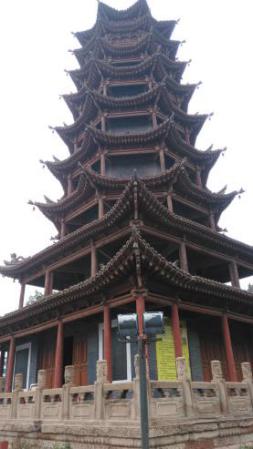 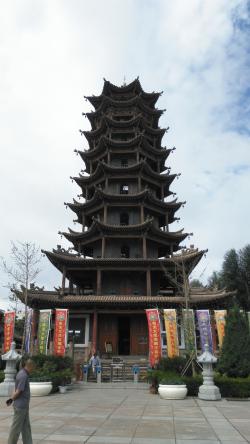 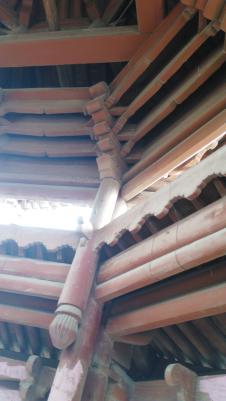 二、万寿寺木塔的历史起源及变迁     (一)初建及起源     万寿寺之木塔初建于隋开皇2年（公元582年），据《甘州府志》记载：前五代后周时已有之，隋开皇2年（公元582年）重建。又据《重修万寿寺碑记》载，“释迦牟尼涅盘时，火化三昧，得舍利子八万四千粒。阿育王造塔置瓶，每粒各建一塔，中华震旦有塔一十六座，甘州木塔其一也”。可见万寿寺木塔是佛教东传的产物。张掖位于河西走廊中部，是中国古代中原同西域之间的重要通道，两晋南北朝时期，由于长期战乱以及少数民族入主中原，佛教在中国得到了长足的发展，佛学备受上层统治阶级推崇，中国开始出现大规模翻译佛经的浪潮，张掖作为北传佛教传入中原腹地的必经之地，无数高僧在此讲经，寺庙佛塔林立，俨然有佛家圣地的气象，隋王朝的统治者便在此建造佛塔安置舍利以示对佛法的尊崇。(二)变迁据《甘州府志》记载：后周时已有之，隋开皇2年（公元582年）重建，唐贞观十三年（公元639年），敕尉迟敬德监修。万寿寺木塔在明清均有补修，其建筑技巧集木工、铁工、画师技巧法式于一体，制作精巧，至今已有一千多年历史。据《甘州府志》载，木塔寺创建于北周时期，隋文帝开皇二年(582年)重建。唐贞观十三年(639年)，镇边将军尉迟恭监修木塔。明代永乐十六年(1418年)，寺僧满震，观木塔有险情，遂募化钱财，兴工修葺，并大启梵宇。俱有碑记。正统年间，镇守陕甘御马监太监兼尚宝监太监鲁安公王贵，上疏明英宗皇帝朱祁镇，请求颁赐万寿寺牌匾及大藏经。清代顺治五年(1648年)，甘州发生兵燹，清叛将米喇印命兵士欲焚木塔，兵卒不忍，未敢放火，得以保存。康熙二十六年(1687年)，甘肃提督总兵孙思克、曾在凉州任总兵住在张掖的高孟，都曾集资重修木塔寺。清代末年，木塔上部遭受大风摧毁。现存木塔为民国十五年(1926年)重建。　　1993年，万寿寺木塔被甘肃省人民政府公布列为省级重点文物保护单位。　　2000年，张掖市人民政府对木塔、藏经楼进行保护维修，并把木塔以南扩建为张掖市中心广场。如今，这里已成为张掖各族人民集娱乐、休闲、聚会为一体的文化活动的中心。　　万寿寺木塔原有十五层高，后经多次维修，改为九层。据说最初的万寿寺木塔，塔心下面有一地窖，地窖中心直立一根铁柱，下接铁座，上承塔顶。人站在地窖铁座上，用力扳动铁柱，就可使全塔旋转。木塔直到明代时仍为木质结构塔，全塔没有一钉一铆，全靠头拱，大梁立柱联结，纵横交错，相互拉结，浑然一体。　　永乐十八年(1420年)，哈烈国国王沙哈鲁的使者曾赞叹说：“‘每层内有房屋门户，施以油漆，全以术料建筑，外贴以金，全塔俨然金制。’‘此塔制作之工，可为世界之木工、铁工、画师取法也。’”可见万寿寺木塔建造技巧的精妙。三、与万寿寺木塔相关的传说     在甘肃，人们常说：张掖有个木塔寺，离天还有八九尺。这句民歌是在形容木塔之高。不过，木塔也真高。现在张掖中心广场的西面万寿寺内的木塔高三十三米，上下分作九层。最早见于隋朝开皇三年（583）年，这在当时，确实是件不容易的事。 典籍记载修这座塔为的是藏存释迦牟尼的舍利子。主管修建的屠龙师傅在修建木塔时遇到一个难题：塔高、拉力大，加之张掖风大，拉力更大，木料间的连接，常用的套铆方法根本不行。为此，屠龙师傅一筹莫展。一天，他正在借酒消愁，来了一个年轻人，他以为是来找活干的，屠龙师傅就递给他一杯酒，要他喝了赶快走人。可年轻人一饮而尽后却说喝酒没菜不行，他去拌一盘来。一会儿，菜来了，屠龙师傅一看：几块豆腐，每两块豆腐之间插着一根韭菜，把豆腐接在一起。屠龙一看，就知道自己遇到了高人的指点，忙转身去找那年轻人，早已不见踪影。原来，这年轻人不是别人，正是木匠的祖师爷鲁班，相传他是敦煌郡人，常在河西一带做活，恰巧碰到这里在造木塔，就给屠龙师傅指点了一下。屠龙师傅照样套铆，木塔果然稳稳地竖了起来。木塔中心有一铁柱，站在塔底一用劲，三十三米高的塔就会旋转起来，这样遇到大风平衡塔身，这都是“铆”的作用。四、万寿寺木塔在今天的文化价值及意义     甘州区博物馆副馆长王康说，万寿寺木塔是张掖市名副其实的标志性建筑之一。作为国家历史文化名城的张掖，木塔就是这个地区历史沧桑的见证者。　　王康说，当前我省正在建设华夏文明传承创新区，张掖市又被国家批准为第二批国家级公共文化服务体系示范区创建城市，是甘肃省唯一入选城市。作为重要的历史遗迹，万寿寺木塔深厚的文化积淀，是华夏文明传承创新区建设和张掖市创建国家级公共文化服务体系示范区工作不可或缺的组成部分。据《重修万寿寺碑记》载，“释迦涅槃时，火化三昧，得舍利子八万四千粒。阿育王造塔置瓶每粒各建一塔，甘州木塔其一也。”1983年9月21日，张掖市在维修木塔时，发现了两件重要文物，一件是银环金戒指，2厘米大小；一件是琉璃佛珠，每颗佛珠直径1厘米，共113颗，连成一串。目前这两件文物已得到有效保护，并陈列在张掖市大佛寺文物展厅。王康说，从发现的这两件文物看，说明木塔的地宫没有动。如果对木塔塔基下进行大规模维修，或许还会有更多的地宫装藏品揭开神秘面纱，每件装藏品都将是难得的文物，对研究一个时期政治、经济、文化等，是不可多得的实物资料和历史佐证。此外，万寿寺木塔的木工技术表明，木塔是古代甘青宁地区木构建筑的杰出典范，是我国古代工匠将中国古代传统建筑艺术和佛教文化完美结合的历史杰作，是张掖古代工匠勤劳智慧的实物证明，真实反映出古代张掖作为丝路重镇在建筑艺术方面的领先地位，为古代中西方艺术文化交流所作出的杰出贡献。                                        通过木塔的兴衰，可以反映出一个时期、一个地区各领域的变化。尤其是万寿寺木塔的建筑形式，在全国范围内都独具特色，最上面的两层全是纯木质结构，这在全国木塔中并不多见。从某种意义上说，万寿寺木塔对研究佛教、丝路文化及河西建筑风格等都有重要意义。历史是根，文化是魂。作为目前全国保护较为完整的木塔建筑之一，有着1400多年历史的万寿寺木塔，已经不再是单纯建筑学意义上的佛宫寺释迦塔，而是集建筑文化、儒家文化、佛教文化于一体的文化之塔。据张掖市文物局相关工作人员介绍，近年来国内一些高校专门组织建筑、历史专业的学生前来张掖木塔观摩、开展相关课题研究。一些小学语文教材中，也引入了万寿寺木塔内容。注释：姓名姓名陶文恺陶文恺班级2015级文物与博物馆学专业2015级文物与博物馆学专业2015级文物与博物馆学专业2015级文物与博物馆学专业学号学号20150330392015033039 学年2016—2017学年2016—2017学年 学期第 一 学期实践地点实践地点实践地点实践地点实践时间实践时间社会实践报告名称社会实践报告名称社会实践报告名称甘肃省张掖市甘州区万寿寺木塔甘肃省张掖市甘州区万寿寺木塔甘肃省张掖市甘州区万寿寺木塔甘肃省张掖市甘州区万寿寺木塔  2016年 8 月  2016年 8 月万寿寺木塔实践调查报告万寿寺木塔实践调查报告万寿寺木塔实践调查报告实践活动及报告的主要内容参观并详细调查了万寿寺木塔及万寿寺其它遗存的现存状况，并通过查询张掖的地方志以及碑刻了解了万寿寺木塔的历史起源及变迁；通过采访张掖老人了解了与万寿寺木塔相关的传说；通过咨询张掖甘州区博物馆及张掖市文物局相关工作人员了解了万寿寺木塔在今天的文化价值及意义。报告的主要内容有：1.万寿寺木塔的现存状况。2.万寿寺木塔的历史起源及变迁。3.与万寿寺木塔相关的传说。4.万寿寺木塔在今天的文化价值及意义。参观并详细调查了万寿寺木塔及万寿寺其它遗存的现存状况，并通过查询张掖的地方志以及碑刻了解了万寿寺木塔的历史起源及变迁；通过采访张掖老人了解了与万寿寺木塔相关的传说；通过咨询张掖甘州区博物馆及张掖市文物局相关工作人员了解了万寿寺木塔在今天的文化价值及意义。报告的主要内容有：1.万寿寺木塔的现存状况。2.万寿寺木塔的历史起源及变迁。3.与万寿寺木塔相关的传说。4.万寿寺木塔在今天的文化价值及意义。参观并详细调查了万寿寺木塔及万寿寺其它遗存的现存状况，并通过查询张掖的地方志以及碑刻了解了万寿寺木塔的历史起源及变迁；通过采访张掖老人了解了与万寿寺木塔相关的传说；通过咨询张掖甘州区博物馆及张掖市文物局相关工作人员了解了万寿寺木塔在今天的文化价值及意义。报告的主要内容有：1.万寿寺木塔的现存状况。2.万寿寺木塔的历史起源及变迁。3.与万寿寺木塔相关的传说。4.万寿寺木塔在今天的文化价值及意义。参观并详细调查了万寿寺木塔及万寿寺其它遗存的现存状况，并通过查询张掖的地方志以及碑刻了解了万寿寺木塔的历史起源及变迁；通过采访张掖老人了解了与万寿寺木塔相关的传说；通过咨询张掖甘州区博物馆及张掖市文物局相关工作人员了解了万寿寺木塔在今天的文化价值及意义。报告的主要内容有：1.万寿寺木塔的现存状况。2.万寿寺木塔的历史起源及变迁。3.与万寿寺木塔相关的传说。4.万寿寺木塔在今天的文化价值及意义。参观并详细调查了万寿寺木塔及万寿寺其它遗存的现存状况，并通过查询张掖的地方志以及碑刻了解了万寿寺木塔的历史起源及变迁；通过采访张掖老人了解了与万寿寺木塔相关的传说；通过咨询张掖甘州区博物馆及张掖市文物局相关工作人员了解了万寿寺木塔在今天的文化价值及意义。报告的主要内容有：1.万寿寺木塔的现存状况。2.万寿寺木塔的历史起源及变迁。3.与万寿寺木塔相关的传说。4.万寿寺木塔在今天的文化价值及意义。参观并详细调查了万寿寺木塔及万寿寺其它遗存的现存状况，并通过查询张掖的地方志以及碑刻了解了万寿寺木塔的历史起源及变迁；通过采访张掖老人了解了与万寿寺木塔相关的传说；通过咨询张掖甘州区博物馆及张掖市文物局相关工作人员了解了万寿寺木塔在今天的文化价值及意义。报告的主要内容有：1.万寿寺木塔的现存状况。2.万寿寺木塔的历史起源及变迁。3.与万寿寺木塔相关的传说。4.万寿寺木塔在今天的文化价值及意义。参观并详细调查了万寿寺木塔及万寿寺其它遗存的现存状况，并通过查询张掖的地方志以及碑刻了解了万寿寺木塔的历史起源及变迁；通过采访张掖老人了解了与万寿寺木塔相关的传说；通过咨询张掖甘州区博物馆及张掖市文物局相关工作人员了解了万寿寺木塔在今天的文化价值及意义。报告的主要内容有：1.万寿寺木塔的现存状况。2.万寿寺木塔的历史起源及变迁。3.与万寿寺木塔相关的传说。4.万寿寺木塔在今天的文化价值及意义。参观并详细调查了万寿寺木塔及万寿寺其它遗存的现存状况，并通过查询张掖的地方志以及碑刻了解了万寿寺木塔的历史起源及变迁；通过采访张掖老人了解了与万寿寺木塔相关的传说；通过咨询张掖甘州区博物馆及张掖市文物局相关工作人员了解了万寿寺木塔在今天的文化价值及意义。报告的主要内容有：1.万寿寺木塔的现存状况。2.万寿寺木塔的历史起源及变迁。3.与万寿寺木塔相关的传说。4.万寿寺木塔在今天的文化价值及意义。指导教师评语（态度 能力 效果）成绩评定等级指导教师（签字）：                           年   月   日指导教师（签字）：                           年   月   日指导教师（签字）：                           年   月   日指导教师（签字）：                           年   月   日指导教师（签字）：                           年   月   日指导教师（签字）：                           年   月   日实践教学考核小组意见：泰山学院历史与社会发展学院（章）                                             年   月   日实践教学考核小组意见：泰山学院历史与社会发展学院（章）                                             年   月   日实践教学考核小组意见：泰山学院历史与社会发展学院（章）                                             年   月   日实践教学考核小组意见：泰山学院历史与社会发展学院（章）                                             年   月   日实践教学考核小组意见：泰山学院历史与社会发展学院（章）                                             年   月   日实践教学考核小组意见：泰山学院历史与社会发展学院（章）                                             年   月   日实践教学考核小组意见：泰山学院历史与社会发展学院（章）                                             年   月   日实践教学考核小组意见：泰山学院历史与社会发展学院（章）                                             年   月   日实践教学考核小组意见：泰山学院历史与社会发展学院（章）                                             年   月   日